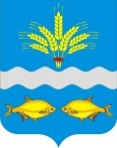 МЕСТНОЕ САМОУПРАВЛЕНИЕ  АДМИНИСТРАЦИЯ СИНЯВСКОГО СЕЛЬСКОГО   ПОСЕЛЕНИЯНЕКЛИНОВСКОГО РАЙОНА    РОСТОВСКОЙ ОБЛАСТИРАСПОРЯЖЕНИЕот «27» марта 2024г.                                                                                       № 12с.Синявское                 О внесении изменений в распоряжение Администрации Синявского сельского поселения от 15.10.2018г. №41-Ф «Об утверждении Плана мероприятий по росту доходного потенциала Синявского сельского поселения Неклиновского района, оптимизации расходов бюджета Синявского сельского поселения Неклиновского района и сокращению муниципального долга Синявского сельского поселения Неклиновского района до 2024 года»      В целях исполнения Соглашения от 29.12.2023г.№ 26/15д о мерах по социально-экономическому развитию и оздоровлению муниципальных финансов Синявского сельского поселения Неклиновского района, Администрация Синявского сельского поселения Неклиновского района приказывает:Внести изменения в распоряжение Администрации Синявского сельского поселения от 15.10.2018г.№41-Ф «Об утверждении Плана мероприятий по росту доходного потенциала Синявского сельского поселения Неклиновского района, оптимизации расходов бюджета Синявского сельского поселения Неклиновского района и сокращению муниципального долга Синявского сельского поселения Неклиновского района до 2024 года» следующие изменения.Приложение №1 к распоряжению изложить в редакции согласно приложения к настоящему распоряжению.2. Настоящее распоряжение вступает в силу со дня его официального опубликования.3. Контроль за исполнением настоящего распоряжения возложить на начальника отдела экономики и финансов Барлаухян З.Е. Глава Администрации Синявского сельского поселения                                                 Шведов С.А.Приложение № 1к распоряжению Администрации Синявского сельского поселения № 12 от 27.03.2024г.Приложение № 1к распоряжению Администрации Синявского сельского поселения №41-Ф от 15.10.2018г.ПЛАНмероприятий по росту доходного потенциала Синявского сельского поселения, оптимизации расходов бюджета Синявского сельского поселения и сокращению муниципального долга Синявского сельского поселения до 2026 года.Примечание.Список используемых сокращений:Х – данные ячейки не заполняются.* Финансовая оценка (бюджетный эффект) рассчитываетсяпо I разделу – как планируемое увеличение поступлений в бюджет Синявского сельского поселения Неклиновского района в соответствующем году по итогам проведения мероприятия;по II разделу – как планируемая оптимизация расходов бюджета Синявского сельского поселения Неклиновского района в соответствующем году по итогам проведения мероприятия; по III разделу – как планируемая оптимизация средств бюджета Синявского сельского поселения Неклиновского района в соответствующем году по итогам проведения мероприятия. ** Запланировать финансовую оценку (бюджетный эффект) не представляется возможным. Финансовая оценка (бюджетный эффект) будет определена по итогам проведения мероприятия и отражена в отчете.».№п/пНаименование мероприятияОтветственный исполнительСрок исполненияФинансовая оценка (бюджетный эффект),(тыс. рублей)*Финансовая оценка (бюджетный эффект),(тыс. рублей)*Финансовая оценка (бюджетный эффект),(тыс. рублей)*Финансовая оценка (бюджетный эффект),(тыс. рублей)*Финансовая оценка (бюджетный эффект),(тыс. рублей)*Финансовая оценка (бюджетный эффект),(тыс. рублей)*Финансовая оценка (бюджетный эффект),(тыс. рублей)*Финансовая оценка (бюджетный эффект),(тыс. рублей)*№п/пНаименование мероприятияОтветственный исполнительСрок исполнения2019 год2020год2021год2022год2023год2024год2025 год2026 год123456789101112Направления по росту доходов бюджета Синявского сельского поселенияНаправления по росту доходов бюджета Синявского сельского поселенияНаправления по росту доходов бюджета Синявского сельского поселенияНаправления по росту доходов бюджета Синявского сельского поселенияНаправления по росту доходов бюджета Синявского сельского поселенияНаправления по росту доходов бюджета Синявского сельского поселенияНаправления по росту доходов бюджета Синявского сельского поселенияНаправления по росту доходов бюджета Синявского сельского поселенияНаправления по росту доходов бюджета Синявского сельского поселенияНаправления по росту доходов бюджета Синявского сельского поселенияНаправления по росту доходов бюджета Синявского сельского поселенияНаправления по росту доходов бюджета Синявского сельского поселенияВсего по разделу IВсего по разделу IВсего по разделу I--------1.Создание условий для развития налоговой базы и стимулирования инвестиционной активностиСоздание условий для развития налоговой базы и стимулирования инвестиционной активностиСоздание условий для развития налоговой базы и стимулирования инвестиционной активностиСоздание условий для развития налоговой базы и стимулирования инвестиционной активностиСоздание условий для развития налоговой базы и стимулирования инвестиционной активностиСоздание условий для развития налоговой базы и стимулирования инвестиционной активностиСоздание условий для развития налоговой базы и стимулирования инвестиционной активностиСоздание условий для развития налоговой базы и стимулирования инвестиционной активностиСоздание условий для развития налоговой базы и стимулирования инвестиционной активностиСоздание условий для развития налоговой базы и стимулирования инвестиционной активности1.1Привлечение инвестиций в экономику Синявского сельского поселенияАдминистрация Синявского сельского поселенияежегодно****************2.Мероприятия по расширению налогооблагаемой базы бюджета Синявского сельского поселенияМероприятия по расширению налогооблагаемой базы бюджета Синявского сельского поселенияМероприятия по расширению налогооблагаемой базы бюджета Синявского сельского поселенияМероприятия по расширению налогооблагаемой базы бюджета Синявского сельского поселенияМероприятия по расширению налогооблагаемой базы бюджета Синявского сельского поселенияМероприятия по расширению налогооблагаемой базы бюджета Синявского сельского поселенияМероприятия по расширению налогооблагаемой базы бюджета Синявского сельского поселенияМероприятия по расширению налогооблагаемой базы бюджета Синявского сельского поселенияМероприятия по расширению налогооблагаемой базы бюджета Синявского сельского поселенияМероприятия по расширению налогооблагаемой базы бюджета Синявского сельского поселения2.1.Проведение оценки эффективности предоставленных налоговых льгот, пониженных ставок по налогам, предоставляемых органами местного самоуправления, с последующей отменой неэффективных налоговых льгот (пониженных ставок)Отдел экономики и финансов Администрации Синявского сельского поселенияежегодно****************2.2.Повышение эффективности использования имущества 
(в том числе земельных участков), находящегося в муниципальной собственности Главный специалист по земельным и имущественным отношений Администрации Синявского сельского поселенияежегодно****************2.3.Актуализация налогооблагаемой базы, в том числе вовлечение в налоговый оборот объектов недвижимости, включая земельные участкиГлавный специалист по  земельным и имущественным отношений Администрации Синявского сельского поселенияежегодно****************3.Повышение собираемости налогов и сокращение задолженности3.Повышение собираемости налогов и сокращение задолженности3.Повышение собираемости налогов и сокращение задолженности3.Повышение собираемости налогов и сокращение задолженности3.Повышение собираемости налогов и сокращение задолженности3.Повышение собираемости налогов и сокращение задолженности3.Повышение собираемости налогов и сокращение задолженности3.Повышение собираемости налогов и сокращение задолженности3.Повышение собираемости налогов и сокращение задолженности3.Повышение собираемости налогов и сокращение задолженности3.Повышение собираемости налогов и сокращение задолженности3.Повышение собираемости налогов и сокращение задолженности3.1.Снижение задолженности 
по налоговым и неналоговым доходам за счет повышения эффективности работы комиссии по контролю и обеспечению собираемости налоговых и неналоговых доходов бюджета Отдел экономики и финансов , специалист по налогам и сборамАдминистрации Синявского сельского поселенияежегодно****************Всего по разделу 1Всего по разделу 1Всего по разделу 1****************Направления по оптимизации расходов бюджета Синявского сельского поселенияНаправления по оптимизации расходов бюджета Синявского сельского поселенияНаправления по оптимизации расходов бюджета Синявского сельского поселенияНаправления по оптимизации расходов бюджета Синявского сельского поселенияНаправления по оптимизации расходов бюджета Синявского сельского поселенияНаправления по оптимизации расходов бюджета Синявского сельского поселенияНаправления по оптимизации расходов бюджета Синявского сельского поселенияНаправления по оптимизации расходов бюджета Синявского сельского поселенияНаправления по оптимизации расходов бюджета Синявского сельского поселенияНаправления по оптимизации расходов бюджета Синявского сельского поселенияНаправления по оптимизации расходов бюджета Синявского сельского поселенияНаправления по оптимизации расходов бюджета Синявского сельского поселенияВсего по разделу II:Всего по разделу II:Всего по разделу II:--------1.Оптимизация расходов на муниципальное управлениеОптимизация расходов на муниципальное управлениеОптимизация расходов на муниципальное управлениеОптимизация расходов на муниципальное управлениеОптимизация расходов на муниципальное управлениеОптимизация расходов на муниципальное управлениеОптимизация расходов на муниципальное управлениеОптимизация расходов на муниципальное управлениеОптимизация расходов на муниципальное управлениеОптимизация расходов на муниципальное управлениеОптимизация расходов на муниципальное управление1.1.Инвентаризация расходных обязательств Синявского сельского поселения с целью установления расходных обязательств, не связанных с решением вопросов, отнесенных Конституцией Российской Федерации и федеральными законами к полномочиям органов местного самоуправления Синявского сельского поселенияОтдел экономики и финансов Администрации Синявского сельского поселенияпостояннохххххххх1.2.Подготовка проектов решений Собрания депутатов и(или) нормативных правовых актов органов местного самоуправления Синявского сельского поселения об отмене расходных обязательств, не связанных с решением вопросов, отнесенных Конституцией Российской Федерации и федеральными законами к полномочиям органов местного самоуправления Синявского сельского поселенияОтдел экономики и финансов Администрации Синявского сельского поселенияпри необходимо стихххххххх2.Оптимизация расходов на содержание бюджетной сети, а также численности работников бюджетной сферыОптимизация расходов на содержание бюджетной сети, а также численности работников бюджетной сферыОптимизация расходов на содержание бюджетной сети, а также численности работников бюджетной сферыОптимизация расходов на содержание бюджетной сети, а также численности работников бюджетной сферыОптимизация расходов на содержание бюджетной сети, а также численности работников бюджетной сферыОптимизация расходов на содержание бюджетной сети, а также численности работников бюджетной сферыОптимизация расходов на содержание бюджетной сети, а также численности работников бюджетной сферыОптимизация расходов на содержание бюджетной сети, а также численности работников бюджетной сферыОптимизация расходов на содержание бюджетной сети, а также численности работников бюджетной сферыОптимизация расходов на содержание бюджетной сети, а также численности работников бюджетной сферыОптимизация расходов на содержание бюджетной сети, а также численности работников бюджетной сферы2.1.Анализ штатных расписаний муниципальных учреждений Синявского сельского поселения, в том числе принятие мер по сокращению штатной численностиАдминистрация Синявского сельского поселения, МБУК «Синявский ДК и К»ежегодно****************2.2.Анализ эффективности использования имущества, находящегося в собственности Синявского сельского поселения, в рамках установленных полномочийГлавный специалист земельных и имущественных отношений Синявского сельского поселения, 2020-2026гг****************3.Совершенствование системы закупок для муниципальных нуждСовершенствование системы закупок для муниципальных нуждСовершенствование системы закупок для муниципальных нуждСовершенствование системы закупок для муниципальных нуждСовершенствование системы закупок для муниципальных нуждСовершенствование системы закупок для муниципальных нуждСовершенствование системы закупок для муниципальных нуждСовершенствование системы закупок для муниципальных нуждСовершенствование системы закупок для муниципальных нуждСовершенствование системы закупок для муниципальных нуждСовершенствование системы закупок для муниципальных нужд3.1.Использование главными распорядителями средств бюджета Синявского сельского поселения Неклиновского района и их подведомственными учреждениями совместных конкурсов и аукционов на закупку идентичных товаров, работ, услуг в соответствии со статьей 25 Федерального закона от 05.04.2013 № 44-ФЗ «О контрактной системе в сфере закупок товаров, работ, услуг для обеспечения государственных и муниципальных нужд» в целях сокращения расходов на закупки для муниципальных нужд, а также ограничения доступа недобросовестных поставщиков к крупным лотамГлавный специалист в сфере закупок Администрации Синявского сельского поселенияежегодно****************4.Система внутреннего муниципального финансового контроля, внутреннего финансового контроля и внутреннего финансового аудитаСистема внутреннего муниципального финансового контроля, внутреннего финансового контроля и внутреннего финансового аудитаСистема внутреннего муниципального финансового контроля, внутреннего финансового контроля и внутреннего финансового аудитаСистема внутреннего муниципального финансового контроля, внутреннего финансового контроля и внутреннего финансового аудитаСистема внутреннего муниципального финансового контроля, внутреннего финансового контроля и внутреннего финансового аудитаСистема внутреннего муниципального финансового контроля, внутреннего финансового контроля и внутреннего финансового аудитаСистема внутреннего муниципального финансового контроля, внутреннего финансового контроля и внутреннего финансового аудитаСистема внутреннего муниципального финансового контроля, внутреннего финансового контроля и внутреннего финансового аудитаСистема внутреннего муниципального финансового контроля, внутреннего финансового контроля и внутреннего финансового аудитаСистема внутреннего муниципального финансового контроля, внутреннего финансового контроля и внутреннего финансового аудитаСистема внутреннего муниципального финансового контроля, внутреннего финансового контроля и внутреннего финансового аудита4.1.Осуществление внутреннего муниципального финансового контроля с целью своевременного выявления и пресечения нарушений в сфере бюджетного законодательства Российской Федерации и законодательства Российской Федерации о контрактной системе в сфере закупок и недопущение и пресечение их в дальнейшем, а также возмещение ущерба, причиненного бюджету Синявского сельского поселения, оплата административных штрафовФинансовое управление администрации Неклиновского района,отдел финансового контроля Администрации Неклиновского района(по переданным полномочиям внешнего муниципального финансового контроля)ежегодно****************III.Направления по сокращению муниципального долга Синявского сельского поселенияIII.Направления по сокращению муниципального долга Синявского сельского поселенияIII.Направления по сокращению муниципального долга Синявского сельского поселенияIII.Направления по сокращению муниципального долга Синявского сельского поселенияIII.Направления по сокращению муниципального долга Синявского сельского поселенияIII.Направления по сокращению муниципального долга Синявского сельского поселенияIII.Направления по сокращению муниципального долга Синявского сельского поселенияIII.Направления по сокращению муниципального долга Синявского сельского поселенияIII.Направления по сокращению муниципального долга Синявского сельского поселенияIII.Направления по сокращению муниципального долга Синявского сельского поселенияIII.Направления по сокращению муниципального долга Синявского сельского поселенияIII.Направления по сокращению муниципального долга Синявского сельского поселенияВсего по разделу III без учета пункта 2.1Всего по разделу III без учета пункта 2.1Всего по разделу III без учета пункта 2.1--------1.Меры по сокращению расходов на обслуживание муниципального долга Синявского сельского поселенияМеры по сокращению расходов на обслуживание муниципального долга Синявского сельского поселенияМеры по сокращению расходов на обслуживание муниципального долга Синявского сельского поселенияМеры по сокращению расходов на обслуживание муниципального долга Синявского сельского поселенияМеры по сокращению расходов на обслуживание муниципального долга Синявского сельского поселенияМеры по сокращению расходов на обслуживание муниципального долга Синявского сельского поселенияМеры по сокращению расходов на обслуживание муниципального долга Синявского сельского поселенияМеры по сокращению расходов на обслуживание муниципального долга Синявского сельского поселенияМеры по сокращению расходов на обслуживание муниципального долга Синявского сельского поселенияМеры по сокращению расходов на обслуживание муниципального долга Синявского сельского поселенияМеры по сокращению расходов на обслуживание муниципального долга Синявского сельского поселения1.1.Привлечение кредитов кредитных организаций с учетом ограничений, установленных условиями соглашений о предоставлении бюджетных кредитов из областного бюджета, а также планируемых кассовых разрывов в зависимости от потребности в заемном финансированииАдминистрация Синявского сельского поселенияПо мере необходимости--------1.2.Сокращение расходов на обслуживание муниципального долга за счет досрочного погашения долговых обязательств и (или) уменьшения планируемых заимствованийАдминистрация Синявского сельского поселенияПри наличии муниципального долга--------2.Мероприятия по оптимизации муниципального долгаМероприятия по оптимизации муниципального долгаМероприятия по оптимизации муниципального долгаМероприятия по оптимизации муниципального долгаМероприятия по оптимизации муниципального долгаМероприятия по оптимизации муниципального долгаМероприятия по оптимизации муниципального долгаМероприятия по оптимизации муниципального долгаМероприятия по оптимизации муниципального долгаМероприятия по оптимизации муниципального долгаМероприятия по оптимизации муниципального долга2.1.Направление дополнительных доходов, экономии по расходам и остатков средств бюджета Синявского сельского поселения Неклиновского района отчетного года на досрочное погашение долговых обязательств и (или) уменьшение планируемых заимствованийАдминистрация Синявского сельского поселенияПри наличии муниципального долга--------Итого по Плану без учета пункта 2.1. раздела IIIИтого по Плану без учета пункта 2.1. раздела IIIИтого по Плану без учета пункта 2.1. раздела III****************